2-94(1,2). Для цепей 1, 2, 3, 4, 5 рис. 2.94  известны указанные ниже значения величин. Для цепи 1. Ú =100e- j45°B, Ú1= 141 В,  xL= 14,1 Ом.Для цепи 2 Ú =141e- j90°B, Ú1= 100e- j135°,  xL= 6 Ом.Для цепи  3 Ú =100e j216°5’B, Ú1= 80√2e- j135°,  r= 20 Ом.Для цепи 4   İ =8e90°A, İ 1= 6 A,  xL= 5 Ом.Для цепи 5 İ =14,1e j225°A, İ 1= 10e- j90°A,  xC= 5 Ом.Определить значения xC, r цепи 1, xC, r цепи 2, xL, хс цепи 3, xC, r цепи 4, r, xL  цепи 5. Указать неправильный ответ.1. r = 5√2Ом, xC = 5√2Ом. 2. xC = 6 Ом, r = 6 Ом. 3. xL =15 Ом, xC =5 Ом. 4.  r = 1,8 Ом, xC =2,4 Ом. 5. r=5  Ом, xL = 5 Ом. Рис. 2.94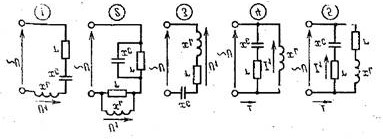 .   2-36. Для определения характера приемника энергии zп можно использовать схему, изображенную па рис. 2.36. К zп подключается батарея конденсаторов С, значение емкости которой регулируется. По характеру изменения   показаний   амперметра   при  регулировании    емкости   с учетом   показаний  ваттметра   можно   однозначно   определить   характер приемника энергии.Какой характер имеет приемник энергии в пяти случаях, если при увеличений емкости С со значения С = 0 показание амперметра и слу­чае 1 уменьшается, а затем увеличивается; в случае 2 уменьшается до нуля, а затем увеличивается; в случае 3 увеличивается; в случае 4 уве­личивается; в случае 5 увеличивается.При емкости С=0 показания ваттметра в случаях 1 и 4 не равны нулю, в случаях 2 и 5 равны нулю, в случае 3 равно произведению показаний амперметра и вольтметра. Указать неправильный ответ.1. Активно-индуктивный. 2. Индуктивный. 3. Активный. 4. Емкост­ный 5. Емкостный.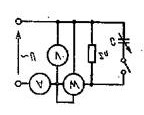 Рис. 2.36                                            